Publicado en  el 23/02/2016 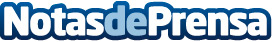 La moda también es sostenibleLa moda también respecta los derechos humanos, laborales y sociales, e utiliza acciones que corresponden al medio ambienteDatos de contacto:Nota de prensa publicada en: https://www.notasdeprensa.es/la-moda-tambien-es-sostenible Categorias: Moda Recursos humanos http://www.notasdeprensa.es